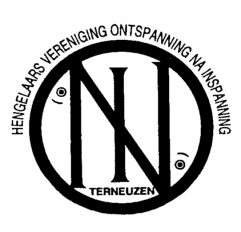 REGLEMENT   VASTE STOK  WEDSTRIJDEN   2019Hengelaarsvereniging     O.N.I. Terneuzen     Deze vaste stok wedstrijden zijn alleen  voorbehouden aan  leden van Hengelaarsvereniging  O.N.I.             Het  inschrijfgeld bedraagt  €  6,-  per  wedstrijd. De wedstrijden worden vervist op de Otheense kreek.             Voor data en tijdstippen vaste stok wedstrijden: zie wedstrijdkalender 2018 O.N.I. Terneuzen.                       Samenkomst parking jachthaven Otheense kreek. De nummers 1 t/m 6 worden gereserveerd voor de              minder valide vissers. De wedstrijdcommissie beslist wie daarvoor in aanmerking komt. Er zal gevist worden in competitieverband.  Er zal zesmaal per competitie gevist worden. Na iedere vaste stokwedstrijd is er een prijsuitreiking in het clubgebouw van de Hengelaarsvereniging. De deelnemer dient zelf zijn prijs op te halen. De huldiging van de kampioenen zal plaatsvinden tijdens de najaarsledenvergadering.             Per wedstrijd wordt er  4  uur gevist.  ( als de weersomstandigheden dit toelaten ). Als de wedstrijd voor                  3  uur of meer is vervist , wordt deze als gevist aangenomen. Er wordt gevist op gewicht. Er mag niet gevist en gevoerd worden met gekleurde maden . Voeren met  amorce  is verboden.De gevangen vis mag alleen in een ruim nylon leefnet bewaard worden. De gevangen vis wordt na weging direct en zorgvuldig teruggezet. Paling en snoek moeten direct worden teruggezet.Visser is zelf verantwoordelijk voor zijn/haar aangeboden vis; aanbieden is éénmalig.Er wordt gevist met de vaste hengel .Maximaal  11,5 mtr. Er mag uitsluitend met  1  hengel , 1  tuig , 1  haak worden gevist. Het gereed hebben van 4 opgetuigde reservehengels is toegestaan , mits deze niet  beaasd zijn en uit het water.De deelnemers moeten minimaal  1 ¼ uur  voor aanvang van de wedstrijd  aanwezig zijn.Er worden twee reservenummers getrokken voor de laatkomers.De plaatsen worden 1 ¼   uur voor aanvang wedstrijd door loting aangewezen.  ( geen koppels ).Weging van de vis is direct na afloop van de wedstrijd aan het water. De kop- en staartduo’s van het parcours worden gevraagd te wegen.Iedere deelnemer behoort dit reglement te kennen en op te volgen; bij overtreding hiervan kan onmiddellijke uitsluiting volgen.De 4 beste wedstrijden tellen voor het klassement. Er dienen minimaal 4 wedstrijden gevist te worden om in aanmerking te komen voor het klassement.Winnaar van de vaste stokcompetitie wordt diegene die in deze competitie de minste klassementpunten heeft.Is dit aantal gelijk, dan is diegene met het hoogste totale gewicht over deze 4 geviste wedstrijden, de winnaar.Voeren:  1e signaal: zwaar voeren.  2e Signaal : einde wedstrijd. Een aangeslagen vis, moet binnen15 minuten in het schepnet geland zijn.In geval waarin dit reglement niet voorziet , beslist de wedstrijdcommissie.Elke deelnemer wordt verzocht op of aan het wedstrijdparkoers geen afval , in welke vorm dan  ook , achter te laten. Men neemt dit mee naar huis. Bij het niet opvolgen hiervan kan uitsluiting volgen.                                                                                                                                          Terneuzen,november 2018